Ben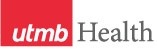 WEEKLY RELAYSWEEKLY RELAYSAugust 25, 2022YOUR DEPARTMENT NEWS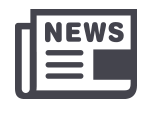 YOUR DEPARTMENT NEWSYOUR DEPARTMENT NEWSUTMB NEWS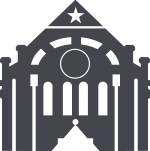 UTMB NEWS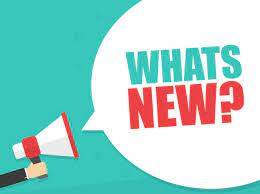 New Publication: Duca NS, Lai CJ, Ratcliffe TA, Alexandraki I, Ismail N, Kisielewski M, Jacob J, Walsh K, Levine D, Szauter K, Jasti H, Pincavage A, LaRochelle J, Glod S. Roles and Responsibilities of Medicine Subinternship Directors.  Journal of General Internal Medicine 2022; 37(11): 2698–2702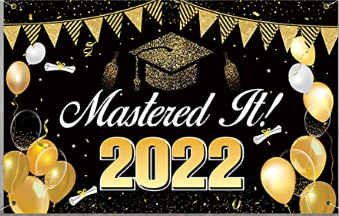 Congratulations to Lisa Pearce, Program Manager in the Office of Admissions and Student Affairs, who received her Master’s in Higher Education (M.Ed.) from the University of Houston this past month. Lisa said she “started the program in 2020, right at the height of the pandemic,  it was a challenging journey.”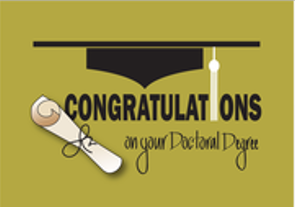 Baine Ganter, Sr. Learning Specialist in Academic Support & Career Counseling, earned his Doctor of Education degree in Educational Leadership from the University of Houston Clear Lake on August 6, 2022Congratulations to Dr. Ganter!New Publication: Duca NS, Lai CJ, Ratcliffe TA, Alexandraki I, Ismail N, Kisielewski M, Jacob J, Walsh K, Levine D, Szauter K, Jasti H, Pincavage A, LaRochelle J, Glod S. Roles and Responsibilities of Medicine Subinternship Directors.  Journal of General Internal Medicine 2022; 37(11): 2698–2702Congratulations to Lisa Pearce, Program Manager in the Office of Admissions and Student Affairs, who received her Master’s in Higher Education (M.Ed.) from the University of Houston this past month. Lisa said she “started the program in 2020, right at the height of the pandemic,  it was a challenging journey.”Baine Ganter, Sr. Learning Specialist in Academic Support & Career Counseling, earned his Doctor of Education degree in Educational Leadership from the University of Houston Clear Lake on August 6, 2022Congratulations to Dr. Ganter!New Publication: Duca NS, Lai CJ, Ratcliffe TA, Alexandraki I, Ismail N, Kisielewski M, Jacob J, Walsh K, Levine D, Szauter K, Jasti H, Pincavage A, LaRochelle J, Glod S. Roles and Responsibilities of Medicine Subinternship Directors.  Journal of General Internal Medicine 2022; 37(11): 2698–2702Congratulations to Lisa Pearce, Program Manager in the Office of Admissions and Student Affairs, who received her Master’s in Higher Education (M.Ed.) from the University of Houston this past month. Lisa said she “started the program in 2020, right at the height of the pandemic,  it was a challenging journey.”Baine Ganter, Sr. Learning Specialist in Academic Support & Career Counseling, earned his Doctor of Education degree in Educational Leadership from the University of Houston Clear Lake on August 6, 2022Congratulations to Dr. Ganter!RESCHEDULED Next Health Care Unmasked now set for Aug. 31Dr. Ronak Shah, director for UTMB’s Aerospace Medicine division will join host TJ Aulds at noon on Aug. 31 to discuss the UTMB Aerospace Medicine program. The original Aug. 17 discussion had to be rescheduled due to a power outage. The full episode will air online at https://www.facebook.com/i45now. Language Access Services: Change in process for written translation requestsBeginning Sept. 1, requests for document translation and scheduled interpreting encounters need to be submitted using the Language Access Services online portal on the UTMB intranet at https://intranet.utmb.edu/LAS. This replaces the current process of submitting requests via email. Please note that you will need to be on a UTMB network (or connected via VPN) to submit the request. This new process will allow for quicker service and for reduced back-and-forth emails asking for additional information. If you have any questions or concerns, contact Language Access Services at 409-266-9952 or bilingua@utmb.edu.UTMB Employee Memorial ServiceFamily, friends and colleagues are cordially invited to view the virtual UTMB Employee Memorial Service, Tuesday, Aug. 30, from noon to 1 p.m. This service provides an opportunity for us to honor friends, family members and fellow UTMB employees who have passed away the previous year. To view names of the employees being remembered or to access the virtual service on Aug. 30, visit  www.utmb.edu/memorial-service. Is It Worth It? UTMB Trauma Services eventUTMB Health Trauma Services, in conjunction with The Center for Addiction Research, are hosting a FREE event with a live production that vividly portrays the devastating effects of drunken/drugged driving. The free “Is It Worth It?” event will take place from 11 a.m. to 2 p.m. Aug. 28 at the Health Education Center, Room 1.200, 301 11th St. in Galveston. Registration is limited to 75 attendees. To register, go to utmb.us/709.IN CASE YOU MISSED IT Aug. 18 Clear Lake Connections PodcastAug. 18 Clear Lake Area Chamber of Commerce’s Clear Lake Connections Podcast featured Dr. Misha Syed, glaucoma specialist with the UTMB Department of ophthalmology and Visual Sciences. Dr. Syed discussed the differences and similarities of ophthalmologists and optometrists as well as the risk factors and prevention techniques to help deter the “silent thief of sight”. To view the full podcast, visit: https://fb.watch/f7hca_Tr6j/.RESCHEDULED Next Health Care Unmasked now set for Aug. 31Dr. Ronak Shah, director for UTMB’s Aerospace Medicine division will join host TJ Aulds at noon on Aug. 31 to discuss the UTMB Aerospace Medicine program. The original Aug. 17 discussion had to be rescheduled due to a power outage. The full episode will air online at https://www.facebook.com/i45now. Language Access Services: Change in process for written translation requestsBeginning Sept. 1, requests for document translation and scheduled interpreting encounters need to be submitted using the Language Access Services online portal on the UTMB intranet at https://intranet.utmb.edu/LAS. This replaces the current process of submitting requests via email. Please note that you will need to be on a UTMB network (or connected via VPN) to submit the request. This new process will allow for quicker service and for reduced back-and-forth emails asking for additional information. If you have any questions or concerns, contact Language Access Services at 409-266-9952 or bilingua@utmb.edu.UTMB Employee Memorial ServiceFamily, friends and colleagues are cordially invited to view the virtual UTMB Employee Memorial Service, Tuesday, Aug. 30, from noon to 1 p.m. This service provides an opportunity for us to honor friends, family members and fellow UTMB employees who have passed away the previous year. To view names of the employees being remembered or to access the virtual service on Aug. 30, visit  www.utmb.edu/memorial-service. Is It Worth It? UTMB Trauma Services eventUTMB Health Trauma Services, in conjunction with The Center for Addiction Research, are hosting a FREE event with a live production that vividly portrays the devastating effects of drunken/drugged driving. The free “Is It Worth It?” event will take place from 11 a.m. to 2 p.m. Aug. 28 at the Health Education Center, Room 1.200, 301 11th St. in Galveston. Registration is limited to 75 attendees. To register, go to utmb.us/709.IN CASE YOU MISSED IT Aug. 18 Clear Lake Connections PodcastAug. 18 Clear Lake Area Chamber of Commerce’s Clear Lake Connections Podcast featured Dr. Misha Syed, glaucoma specialist with the UTMB Department of ophthalmology and Visual Sciences. Dr. Syed discussed the differences and similarities of ophthalmologists and optometrists as well as the risk factors and prevention techniques to help deter the “silent thief of sight”. To view the full podcast, visit: https://fb.watch/f7hca_Tr6j/.OPICSLEGEND	PATIENT CARE	EDUCATION & RESEARCH	INSTITUTIONAL SUPPORT	CMC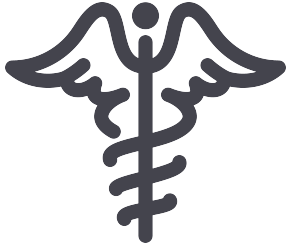 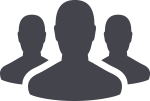 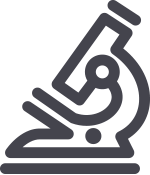 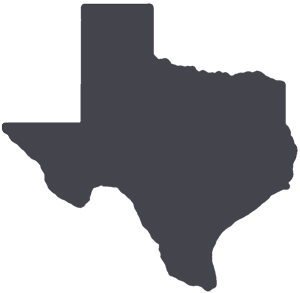 	PATIENT CARE	EDUCATION & RESEARCH	INSTITUTIONAL SUPPORT	CMC	PATIENT CARE	EDUCATION & RESEARCH	INSTITUTIONAL SUPPORT	CMC	PATIENT CARE	EDUCATION & RESEARCH	INSTITUTIONAL SUPPORT	CMCAROUND UTMB (Use the legend above to quickly find items of interest to your team)AROUND UTMB (Use the legend above to quickly find items of interest to your team)AROUND UTMB (Use the legend above to quickly find items of interest to your team)AROUND UTMB (Use the legend above to quickly find items of interest to your team)AROUND UTMB (Use the legend above to quickly find items of interest to your team)Aug. 26-29: Major closure of IH 45 in League City TX-DOT announced some significant highway closures THIS WEEKEND in the League City area that could impact access to the UTMB Health League City Campus and other clinics in the region. The work will be concentrated on IH-45 between FM 518 and FM 517, and is scheduled to begin on Friday, Aug. 26 at 9 p.m. and conclude Monday, Aug. 29 at 5 a.m. The closures will enable a contractor to apply final striping on the southbound main lanes from south of FM 518 (in League City) to north of FM 517 (in Dickinson). It will affect travel lanes and entrance and exit ramps. Here's what's planned for this weekend: IH-45 Gulf Freeway:Alternating closure of two southbound main lanes from north of FM 518 to south of FM 517. No detour is required, as one southbound main lane will remain open, but slowdowns will be likely. Total closure of the southbound main lane ENTRANCE ramps between FM 518 and FM 517. Detour – Motorists can enter the southbound mainlanes south of FM 517 using the entrance ramp from FM 517, but the feeder lanes in the area may be congested and slowdowns are likely.  Total closure of the southbound main lane EXIT ramps ramps between SH 96 and FM 517.
Detour – Motorists can exit the main lanes using the southbound exit to SH 96 or the exit to Holland Road, as these will remain open.Please check Transtar and other online traffic monitoring tools to plan accordingly and avoid slowdowns. As always, highway work is weather dependent and closures may be adjusted accordingly.UTMB has moved to a new professional development platformThe UTMB SEED: Skill Enhancement and Employee Development platform, powered by Skillsoft Percipio, uses the latest technology to provide a personalized, engaging learning experience. It allows you to sharpen your existing skills and learn new ones with unlimited access to more than 35,000 books/audio books; 700 content channels; 6,000 courses; and 65,000 videos. To log in to the new platform and browse the library of topics, go to https://utmb.percipio.com/ and enter your UTMB username and password. You may also see iUTMB for more information.REMINDERSSharePoint Navigation Changes coming Aug. 29With the expanding use of SharePoint at UTMB, Information Technology Service will be making changes to assist in the navigation to Department and Collaboration site dropdowns at https://sp.utmb.edu. Currently all sites are in a single dropdown. Changes are being made to break down the single dropdown into three separate dropdowns that will list the sites in alphabetical order. Along with the dropdown navigation settings, My Recent Sites will also be added to provide faster navigation to recently visited sites. For more information visit https://www.utmb.edu/o365/sharepoint/sharepoint-site-navigation-changes. Trauma Services and the Center for Addiction Research welcomes Tall Cop aka Officer Jermaine Galloway Please join Trauma Services and the Center for Addiction Research as we welcome Tall Cop, aka Officer Jermaine Galloway, in a workshop that will provide attendees with the ability, knowledge and confidence to help prevent substance abuse and identify individuals who are abusing drugs and/or alcohol. Attendees will also be taught the strategies and different terms that are consistent with alcohol and drug abuse. There are several identifiers, logos and terms that are commonly related to drug (illegal and over the counter) and alcohol abuse, marijuana abuse, and drug concealment on school, home, and work property. 3 hours CNE provided for nursing.       EDUCATION & RESEARCHCall for nominations – 2023 Excellence in Clinical Teaching AwardsNominations are being accepted for the John P. McGovern Academy of Oslerian Medicine 2023 Excellence in Clinical Teaching Awards. Up to five faculty members will be selected to receive the honor, which recognizes the fundamental concept, exemplified by Sir William Osler, that the development of outstanding physicians occurs primarily in clinical settings. Each recipient will receive $7,000 for support of his or her professional development and/or teaching programs. Nominations must include a statement no more than 200 words in length, addressed to the John P. McGovern Academy of Oslerian Medicine and sent to 8.208 Rebecca Sealy Hospital, Route 0162 or electronically to mcacadem@utmb.edu. The deadline is 5 pm, Sept. 30. For more information, please visit: https://www.utmb.edu/osler/awards/excellence-in-clinical-teaching-award.Aug. 26-29: Major closure of IH 45 in League City TX-DOT announced some significant highway closures THIS WEEKEND in the League City area that could impact access to the UTMB Health League City Campus and other clinics in the region. The work will be concentrated on IH-45 between FM 518 and FM 517, and is scheduled to begin on Friday, Aug. 26 at 9 p.m. and conclude Monday, Aug. 29 at 5 a.m. The closures will enable a contractor to apply final striping on the southbound main lanes from south of FM 518 (in League City) to north of FM 517 (in Dickinson). It will affect travel lanes and entrance and exit ramps. Here's what's planned for this weekend: IH-45 Gulf Freeway:Alternating closure of two southbound main lanes from north of FM 518 to south of FM 517. No detour is required, as one southbound main lane will remain open, but slowdowns will be likely. Total closure of the southbound main lane ENTRANCE ramps between FM 518 and FM 517. Detour – Motorists can enter the southbound mainlanes south of FM 517 using the entrance ramp from FM 517, but the feeder lanes in the area may be congested and slowdowns are likely.  Total closure of the southbound main lane EXIT ramps ramps between SH 96 and FM 517.
Detour – Motorists can exit the main lanes using the southbound exit to SH 96 or the exit to Holland Road, as these will remain open.Please check Transtar and other online traffic monitoring tools to plan accordingly and avoid slowdowns. As always, highway work is weather dependent and closures may be adjusted accordingly.UTMB has moved to a new professional development platformThe UTMB SEED: Skill Enhancement and Employee Development platform, powered by Skillsoft Percipio, uses the latest technology to provide a personalized, engaging learning experience. It allows you to sharpen your existing skills and learn new ones with unlimited access to more than 35,000 books/audio books; 700 content channels; 6,000 courses; and 65,000 videos. To log in to the new platform and browse the library of topics, go to https://utmb.percipio.com/ and enter your UTMB username and password. You may also see iUTMB for more information.REMINDERSSharePoint Navigation Changes coming Aug. 29With the expanding use of SharePoint at UTMB, Information Technology Service will be making changes to assist in the navigation to Department and Collaboration site dropdowns at https://sp.utmb.edu. Currently all sites are in a single dropdown. Changes are being made to break down the single dropdown into three separate dropdowns that will list the sites in alphabetical order. Along with the dropdown navigation settings, My Recent Sites will also be added to provide faster navigation to recently visited sites. For more information visit https://www.utmb.edu/o365/sharepoint/sharepoint-site-navigation-changes. Trauma Services and the Center for Addiction Research welcomes Tall Cop aka Officer Jermaine Galloway Please join Trauma Services and the Center for Addiction Research as we welcome Tall Cop, aka Officer Jermaine Galloway, in a workshop that will provide attendees with the ability, knowledge and confidence to help prevent substance abuse and identify individuals who are abusing drugs and/or alcohol. Attendees will also be taught the strategies and different terms that are consistent with alcohol and drug abuse. There are several identifiers, logos and terms that are commonly related to drug (illegal and over the counter) and alcohol abuse, marijuana abuse, and drug concealment on school, home, and work property. 3 hours CNE provided for nursing.       EDUCATION & RESEARCHCall for nominations – 2023 Excellence in Clinical Teaching AwardsNominations are being accepted for the John P. McGovern Academy of Oslerian Medicine 2023 Excellence in Clinical Teaching Awards. Up to five faculty members will be selected to receive the honor, which recognizes the fundamental concept, exemplified by Sir William Osler, that the development of outstanding physicians occurs primarily in clinical settings. Each recipient will receive $7,000 for support of his or her professional development and/or teaching programs. Nominations must include a statement no more than 200 words in length, addressed to the John P. McGovern Academy of Oslerian Medicine and sent to 8.208 Rebecca Sealy Hospital, Route 0162 or electronically to mcacadem@utmb.edu. The deadline is 5 pm, Sept. 30. For more information, please visit: https://www.utmb.edu/osler/awards/excellence-in-clinical-teaching-award.Aug. 26-29: Major closure of IH 45 in League City TX-DOT announced some significant highway closures THIS WEEKEND in the League City area that could impact access to the UTMB Health League City Campus and other clinics in the region. The work will be concentrated on IH-45 between FM 518 and FM 517, and is scheduled to begin on Friday, Aug. 26 at 9 p.m. and conclude Monday, Aug. 29 at 5 a.m. The closures will enable a contractor to apply final striping on the southbound main lanes from south of FM 518 (in League City) to north of FM 517 (in Dickinson). It will affect travel lanes and entrance and exit ramps. Here's what's planned for this weekend: IH-45 Gulf Freeway:Alternating closure of two southbound main lanes from north of FM 518 to south of FM 517. No detour is required, as one southbound main lane will remain open, but slowdowns will be likely. Total closure of the southbound main lane ENTRANCE ramps between FM 518 and FM 517. Detour – Motorists can enter the southbound mainlanes south of FM 517 using the entrance ramp from FM 517, but the feeder lanes in the area may be congested and slowdowns are likely.  Total closure of the southbound main lane EXIT ramps ramps between SH 96 and FM 517.
Detour – Motorists can exit the main lanes using the southbound exit to SH 96 or the exit to Holland Road, as these will remain open.Please check Transtar and other online traffic monitoring tools to plan accordingly and avoid slowdowns. As always, highway work is weather dependent and closures may be adjusted accordingly.UTMB has moved to a new professional development platformThe UTMB SEED: Skill Enhancement and Employee Development platform, powered by Skillsoft Percipio, uses the latest technology to provide a personalized, engaging learning experience. It allows you to sharpen your existing skills and learn new ones with unlimited access to more than 35,000 books/audio books; 700 content channels; 6,000 courses; and 65,000 videos. To log in to the new platform and browse the library of topics, go to https://utmb.percipio.com/ and enter your UTMB username and password. You may also see iUTMB for more information.REMINDERSSharePoint Navigation Changes coming Aug. 29With the expanding use of SharePoint at UTMB, Information Technology Service will be making changes to assist in the navigation to Department and Collaboration site dropdowns at https://sp.utmb.edu. Currently all sites are in a single dropdown. Changes are being made to break down the single dropdown into three separate dropdowns that will list the sites in alphabetical order. Along with the dropdown navigation settings, My Recent Sites will also be added to provide faster navigation to recently visited sites. For more information visit https://www.utmb.edu/o365/sharepoint/sharepoint-site-navigation-changes. Trauma Services and the Center for Addiction Research welcomes Tall Cop aka Officer Jermaine Galloway Please join Trauma Services and the Center for Addiction Research as we welcome Tall Cop, aka Officer Jermaine Galloway, in a workshop that will provide attendees with the ability, knowledge and confidence to help prevent substance abuse and identify individuals who are abusing drugs and/or alcohol. Attendees will also be taught the strategies and different terms that are consistent with alcohol and drug abuse. There are several identifiers, logos and terms that are commonly related to drug (illegal and over the counter) and alcohol abuse, marijuana abuse, and drug concealment on school, home, and work property. 3 hours CNE provided for nursing.       EDUCATION & RESEARCHCall for nominations – 2023 Excellence in Clinical Teaching AwardsNominations are being accepted for the John P. McGovern Academy of Oslerian Medicine 2023 Excellence in Clinical Teaching Awards. Up to five faculty members will be selected to receive the honor, which recognizes the fundamental concept, exemplified by Sir William Osler, that the development of outstanding physicians occurs primarily in clinical settings. Each recipient will receive $7,000 for support of his or her professional development and/or teaching programs. Nominations must include a statement no more than 200 words in length, addressed to the John P. McGovern Academy of Oslerian Medicine and sent to 8.208 Rebecca Sealy Hospital, Route 0162 or electronically to mcacadem@utmb.edu. The deadline is 5 pm, Sept. 30. For more information, please visit: https://www.utmb.edu/osler/awards/excellence-in-clinical-teaching-award.Annual Compliance Training Due Aug. 31The institutional deadline for all employees to complete their annual required training for FY22 is Aug. 31. Please log in to the UTMB Learn system today at https://learn.utmb.edu and complete any remaining courses and activities. Employees who do not finish their Compliance Department required training by the institutional deadline will be suspended without pay until all requirements are met. For questions or concerns about your assigned training, please contact your manager or the course owner listed in UTMB Learn. For technical issues, please contact the UTMB IS Service Desk at ishelp@utmb.edu.Enhanced emergency paid leave benefit expires Aug. 31UTMB’s enhanced emergency paid leave benefit for qualifying COVID-19 reasons will expire on Aug. 31. Any leave related to COVID-19 or other medical conditions after this date will need to come from your accruals. For more information, please see https://utmb.us/6zf.COVID-19 UPDATES   Quick Links   ·         Travel requirements and guidelines      ·         Safety Requirements   ·         Visitation Policy     ·         Sick or Exposed  ·         Schedule a vaccine or booster online           PATIENT CARELimited Medical Radiology Technologist scholarships for Medical AssistantsUTMB is sponsoring its second scholarship program to train Medical Assistants to become Limited Medical Radiology Technologists. It is a six-month program, and UTMB pays for the course, applicable background checks, Texas State Boards and your salary during your training. To be eligible, applicants must meet the following criteria:  One year of experience with UTMB In good standing, to include a minimum “meets expectations” on last performance appraisal and no current disciplinary actionLetter of recommendation from current manager, to include the number of unscheduled absences in the past rolling 12 months Transcript or certificate from an approved Medical Assistant training program.We will host three information sessions on Sept. 6, at 9 a.m., 12:30 p.m. and 3:30 p.m. If you would like to attend one of the sessions, please email Rayssa Salinas, Ambulatory Imaging Supervisor, at raysalin@utmc.edu and you will be provided with a link to the session.Annual Compliance Training Due Aug. 31The institutional deadline for all employees to complete their annual required training for FY22 is Aug. 31. Please log in to the UTMB Learn system today at https://learn.utmb.edu and complete any remaining courses and activities. Employees who do not finish their Compliance Department required training by the institutional deadline will be suspended without pay until all requirements are met. For questions or concerns about your assigned training, please contact your manager or the course owner listed in UTMB Learn. For technical issues, please contact the UTMB IS Service Desk at ishelp@utmb.edu.Enhanced emergency paid leave benefit expires Aug. 31UTMB’s enhanced emergency paid leave benefit for qualifying COVID-19 reasons will expire on Aug. 31. Any leave related to COVID-19 or other medical conditions after this date will need to come from your accruals. For more information, please see https://utmb.us/6zf.COVID-19 UPDATES   Quick Links   ·         Travel requirements and guidelines      ·         Safety Requirements   ·         Visitation Policy     ·         Sick or Exposed  ·         Schedule a vaccine or booster online           PATIENT CARELimited Medical Radiology Technologist scholarships for Medical AssistantsUTMB is sponsoring its second scholarship program to train Medical Assistants to become Limited Medical Radiology Technologists. It is a six-month program, and UTMB pays for the course, applicable background checks, Texas State Boards and your salary during your training. To be eligible, applicants must meet the following criteria:  One year of experience with UTMB In good standing, to include a minimum “meets expectations” on last performance appraisal and no current disciplinary actionLetter of recommendation from current manager, to include the number of unscheduled absences in the past rolling 12 months Transcript or certificate from an approved Medical Assistant training program.We will host three information sessions on Sept. 6, at 9 a.m., 12:30 p.m. and 3:30 p.m. If you would like to attend one of the sessions, please email Rayssa Salinas, Ambulatory Imaging Supervisor, at raysalin@utmc.edu and you will be provided with a link to the session.Aug. 26-29: Major closure of IH 45 in League City TX-DOT announced some significant highway closures THIS WEEKEND in the League City area that could impact access to the UTMB Health League City Campus and other clinics in the region. The work will be concentrated on IH-45 between FM 518 and FM 517, and is scheduled to begin on Friday, Aug. 26 at 9 p.m. and conclude Monday, Aug. 29 at 5 a.m. The closures will enable a contractor to apply final striping on the southbound main lanes from south of FM 518 (in League City) to north of FM 517 (in Dickinson). It will affect travel lanes and entrance and exit ramps. Here's what's planned for this weekend: IH-45 Gulf Freeway:Alternating closure of two southbound main lanes from north of FM 518 to south of FM 517. No detour is required, as one southbound main lane will remain open, but slowdowns will be likely. Total closure of the southbound main lane ENTRANCE ramps between FM 518 and FM 517. Detour – Motorists can enter the southbound mainlanes south of FM 517 using the entrance ramp from FM 517, but the feeder lanes in the area may be congested and slowdowns are likely.  Total closure of the southbound main lane EXIT ramps ramps between SH 96 and FM 517.
Detour – Motorists can exit the main lanes using the southbound exit to SH 96 or the exit to Holland Road, as these will remain open.Please check Transtar and other online traffic monitoring tools to plan accordingly and avoid slowdowns. As always, highway work is weather dependent and closures may be adjusted accordingly.UTMB has moved to a new professional development platformThe UTMB SEED: Skill Enhancement and Employee Development platform, powered by Skillsoft Percipio, uses the latest technology to provide a personalized, engaging learning experience. It allows you to sharpen your existing skills and learn new ones with unlimited access to more than 35,000 books/audio books; 700 content channels; 6,000 courses; and 65,000 videos. To log in to the new platform and browse the library of topics, go to https://utmb.percipio.com/ and enter your UTMB username and password. You may also see iUTMB for more information.REMINDERSSharePoint Navigation Changes coming Aug. 29With the expanding use of SharePoint at UTMB, Information Technology Service will be making changes to assist in the navigation to Department and Collaboration site dropdowns at https://sp.utmb.edu. Currently all sites are in a single dropdown. Changes are being made to break down the single dropdown into three separate dropdowns that will list the sites in alphabetical order. Along with the dropdown navigation settings, My Recent Sites will also be added to provide faster navigation to recently visited sites. For more information visit https://www.utmb.edu/o365/sharepoint/sharepoint-site-navigation-changes. Trauma Services and the Center for Addiction Research welcomes Tall Cop aka Officer Jermaine Galloway Please join Trauma Services and the Center for Addiction Research as we welcome Tall Cop, aka Officer Jermaine Galloway, in a workshop that will provide attendees with the ability, knowledge and confidence to help prevent substance abuse and identify individuals who are abusing drugs and/or alcohol. Attendees will also be taught the strategies and different terms that are consistent with alcohol and drug abuse. There are several identifiers, logos and terms that are commonly related to drug (illegal and over the counter) and alcohol abuse, marijuana abuse, and drug concealment on school, home, and work property. 3 hours CNE provided for nursing.       EDUCATION & RESEARCHCall for nominations – 2023 Excellence in Clinical Teaching AwardsNominations are being accepted for the John P. McGovern Academy of Oslerian Medicine 2023 Excellence in Clinical Teaching Awards. Up to five faculty members will be selected to receive the honor, which recognizes the fundamental concept, exemplified by Sir William Osler, that the development of outstanding physicians occurs primarily in clinical settings. Each recipient will receive $7,000 for support of his or her professional development and/or teaching programs. Nominations must include a statement no more than 200 words in length, addressed to the John P. McGovern Academy of Oslerian Medicine and sent to 8.208 Rebecca Sealy Hospital, Route 0162 or electronically to mcacadem@utmb.edu. The deadline is 5 pm, Sept. 30. For more information, please visit: https://www.utmb.edu/osler/awards/excellence-in-clinical-teaching-award.Aug. 26-29: Major closure of IH 45 in League City TX-DOT announced some significant highway closures THIS WEEKEND in the League City area that could impact access to the UTMB Health League City Campus and other clinics in the region. The work will be concentrated on IH-45 between FM 518 and FM 517, and is scheduled to begin on Friday, Aug. 26 at 9 p.m. and conclude Monday, Aug. 29 at 5 a.m. The closures will enable a contractor to apply final striping on the southbound main lanes from south of FM 518 (in League City) to north of FM 517 (in Dickinson). It will affect travel lanes and entrance and exit ramps. Here's what's planned for this weekend: IH-45 Gulf Freeway:Alternating closure of two southbound main lanes from north of FM 518 to south of FM 517. No detour is required, as one southbound main lane will remain open, but slowdowns will be likely. Total closure of the southbound main lane ENTRANCE ramps between FM 518 and FM 517. Detour – Motorists can enter the southbound mainlanes south of FM 517 using the entrance ramp from FM 517, but the feeder lanes in the area may be congested and slowdowns are likely.  Total closure of the southbound main lane EXIT ramps ramps between SH 96 and FM 517.
Detour – Motorists can exit the main lanes using the southbound exit to SH 96 or the exit to Holland Road, as these will remain open.Please check Transtar and other online traffic monitoring tools to plan accordingly and avoid slowdowns. As always, highway work is weather dependent and closures may be adjusted accordingly.UTMB has moved to a new professional development platformThe UTMB SEED: Skill Enhancement and Employee Development platform, powered by Skillsoft Percipio, uses the latest technology to provide a personalized, engaging learning experience. It allows you to sharpen your existing skills and learn new ones with unlimited access to more than 35,000 books/audio books; 700 content channels; 6,000 courses; and 65,000 videos. To log in to the new platform and browse the library of topics, go to https://utmb.percipio.com/ and enter your UTMB username and password. You may also see iUTMB for more information.REMINDERSSharePoint Navigation Changes coming Aug. 29With the expanding use of SharePoint at UTMB, Information Technology Service will be making changes to assist in the navigation to Department and Collaboration site dropdowns at https://sp.utmb.edu. Currently all sites are in a single dropdown. Changes are being made to break down the single dropdown into three separate dropdowns that will list the sites in alphabetical order. Along with the dropdown navigation settings, My Recent Sites will also be added to provide faster navigation to recently visited sites. For more information visit https://www.utmb.edu/o365/sharepoint/sharepoint-site-navigation-changes. Trauma Services and the Center for Addiction Research welcomes Tall Cop aka Officer Jermaine Galloway Please join Trauma Services and the Center for Addiction Research as we welcome Tall Cop, aka Officer Jermaine Galloway, in a workshop that will provide attendees with the ability, knowledge and confidence to help prevent substance abuse and identify individuals who are abusing drugs and/or alcohol. Attendees will also be taught the strategies and different terms that are consistent with alcohol and drug abuse. There are several identifiers, logos and terms that are commonly related to drug (illegal and over the counter) and alcohol abuse, marijuana abuse, and drug concealment on school, home, and work property. 3 hours CNE provided for nursing.       EDUCATION & RESEARCHCall for nominations – 2023 Excellence in Clinical Teaching AwardsNominations are being accepted for the John P. McGovern Academy of Oslerian Medicine 2023 Excellence in Clinical Teaching Awards. Up to five faculty members will be selected to receive the honor, which recognizes the fundamental concept, exemplified by Sir William Osler, that the development of outstanding physicians occurs primarily in clinical settings. Each recipient will receive $7,000 for support of his or her professional development and/or teaching programs. Nominations must include a statement no more than 200 words in length, addressed to the John P. McGovern Academy of Oslerian Medicine and sent to 8.208 Rebecca Sealy Hospital, Route 0162 or electronically to mcacadem@utmb.edu. The deadline is 5 pm, Sept. 30. For more information, please visit: https://www.utmb.edu/osler/awards/excellence-in-clinical-teaching-award.Aug. 26-29: Major closure of IH 45 in League City TX-DOT announced some significant highway closures THIS WEEKEND in the League City area that could impact access to the UTMB Health League City Campus and other clinics in the region. The work will be concentrated on IH-45 between FM 518 and FM 517, and is scheduled to begin on Friday, Aug. 26 at 9 p.m. and conclude Monday, Aug. 29 at 5 a.m. The closures will enable a contractor to apply final striping on the southbound main lanes from south of FM 518 (in League City) to north of FM 517 (in Dickinson). It will affect travel lanes and entrance and exit ramps. Here's what's planned for this weekend: IH-45 Gulf Freeway:Alternating closure of two southbound main lanes from north of FM 518 to south of FM 517. No detour is required, as one southbound main lane will remain open, but slowdowns will be likely. Total closure of the southbound main lane ENTRANCE ramps between FM 518 and FM 517. Detour – Motorists can enter the southbound mainlanes south of FM 517 using the entrance ramp from FM 517, but the feeder lanes in the area may be congested and slowdowns are likely.  Total closure of the southbound main lane EXIT ramps ramps between SH 96 and FM 517.
Detour – Motorists can exit the main lanes using the southbound exit to SH 96 or the exit to Holland Road, as these will remain open.Please check Transtar and other online traffic monitoring tools to plan accordingly and avoid slowdowns. As always, highway work is weather dependent and closures may be adjusted accordingly.UTMB has moved to a new professional development platformThe UTMB SEED: Skill Enhancement and Employee Development platform, powered by Skillsoft Percipio, uses the latest technology to provide a personalized, engaging learning experience. It allows you to sharpen your existing skills and learn new ones with unlimited access to more than 35,000 books/audio books; 700 content channels; 6,000 courses; and 65,000 videos. To log in to the new platform and browse the library of topics, go to https://utmb.percipio.com/ and enter your UTMB username and password. You may also see iUTMB for more information.REMINDERSSharePoint Navigation Changes coming Aug. 29With the expanding use of SharePoint at UTMB, Information Technology Service will be making changes to assist in the navigation to Department and Collaboration site dropdowns at https://sp.utmb.edu. Currently all sites are in a single dropdown. Changes are being made to break down the single dropdown into three separate dropdowns that will list the sites in alphabetical order. Along with the dropdown navigation settings, My Recent Sites will also be added to provide faster navigation to recently visited sites. For more information visit https://www.utmb.edu/o365/sharepoint/sharepoint-site-navigation-changes. Trauma Services and the Center for Addiction Research welcomes Tall Cop aka Officer Jermaine Galloway Please join Trauma Services and the Center for Addiction Research as we welcome Tall Cop, aka Officer Jermaine Galloway, in a workshop that will provide attendees with the ability, knowledge and confidence to help prevent substance abuse and identify individuals who are abusing drugs and/or alcohol. Attendees will also be taught the strategies and different terms that are consistent with alcohol and drug abuse. There are several identifiers, logos and terms that are commonly related to drug (illegal and over the counter) and alcohol abuse, marijuana abuse, and drug concealment on school, home, and work property. 3 hours CNE provided for nursing.       EDUCATION & RESEARCHCall for nominations – 2023 Excellence in Clinical Teaching AwardsNominations are being accepted for the John P. McGovern Academy of Oslerian Medicine 2023 Excellence in Clinical Teaching Awards. Up to five faculty members will be selected to receive the honor, which recognizes the fundamental concept, exemplified by Sir William Osler, that the development of outstanding physicians occurs primarily in clinical settings. Each recipient will receive $7,000 for support of his or her professional development and/or teaching programs. Nominations must include a statement no more than 200 words in length, addressed to the John P. McGovern Academy of Oslerian Medicine and sent to 8.208 Rebecca Sealy Hospital, Route 0162 or electronically to mcacadem@utmb.edu. The deadline is 5 pm, Sept. 30. For more information, please visit: https://www.utmb.edu/osler/awards/excellence-in-clinical-teaching-award.DID YOU KNOW? UTMB held two commencement ceremonies for the class of 2022 over the weekend of Aug. 19. Congratulations to all of our outstanding graduates from the School of Health Professions (SHP) and the John Sealy School of Medicine’s Department of Physician Assistant Studies (PAS)!SHP held its ceremony on Aug. 19 at Moody Gardens, with 286 graduates receiving bachelor’s, master’s, and doctoral degrees from programs in six different disciplines: Clinical Laboratory Sciences, Health Professions, Nutrition and Metabolism, Occupational Therapy, Physical Therapy, and Respiratory Care. The 2022 Distinguished Alumnus and commencement speaker was Chad Davenport, PT, DPT, SCS, program director and clinical coordinator for UTMB’s Orthopedic Physical Therapy Residency. The grand marshal and mace-bearer was Christopher Messenger, PhD, MS, RD, LD, CNSC, assistant professor in the Department of Nutrition, Metabolism, and Rehabilitation Sciences. View the ceremony at: https://utmb.us/452 PAS celebrated its 2022 graduates on Aug. 20 at William C. Levin Hall Auditorium on UTMB’s Galveston Campus, with 82 graduates receiving Master of Physician Assistant Studies degrees. The 2022 Distinguished Alumnus and commencement speaker was Richard D. Muma, PhD, MPH, PA-C, who serves as President of Wichita State University. The grand marshal and mace-bearer was Angela Jones, MSPAS, PA-C, assistant professor of instruction. View the ceremony at: https://utmb.us/4bl. DID YOU KNOW? UTMB held two commencement ceremonies for the class of 2022 over the weekend of Aug. 19. Congratulations to all of our outstanding graduates from the School of Health Professions (SHP) and the John Sealy School of Medicine’s Department of Physician Assistant Studies (PAS)!SHP held its ceremony on Aug. 19 at Moody Gardens, with 286 graduates receiving bachelor’s, master’s, and doctoral degrees from programs in six different disciplines: Clinical Laboratory Sciences, Health Professions, Nutrition and Metabolism, Occupational Therapy, Physical Therapy, and Respiratory Care. The 2022 Distinguished Alumnus and commencement speaker was Chad Davenport, PT, DPT, SCS, program director and clinical coordinator for UTMB’s Orthopedic Physical Therapy Residency. The grand marshal and mace-bearer was Christopher Messenger, PhD, MS, RD, LD, CNSC, assistant professor in the Department of Nutrition, Metabolism, and Rehabilitation Sciences. View the ceremony at: https://utmb.us/452 PAS celebrated its 2022 graduates on Aug. 20 at William C. Levin Hall Auditorium on UTMB’s Galveston Campus, with 82 graduates receiving Master of Physician Assistant Studies degrees. The 2022 Distinguished Alumnus and commencement speaker was Richard D. Muma, PhD, MPH, PA-C, who serves as President of Wichita State University. The grand marshal and mace-bearer was Angela Jones, MSPAS, PA-C, assistant professor of instruction. View the ceremony at: https://utmb.us/4bl. 